Super shapes(From NRICH maths)Each of the following shapes has a value: = 7 = 17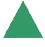 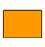 The value of the red shapes changes in each of the following problems.Can you discover its value in each problem, if the values of the shapes are being added together?  = 25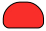     = 51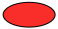      = 136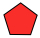    = 48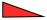         = 100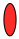 